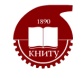 МИНОБРНАУКИ РОССИИФедеральное государственное бюджетное образовательное учреждениевысшего образования«Казанский национальный исследовательский технологический университет»(ФГБОУ ВО «КНИТУ»)ПРИКАЗ _____________				  	            	      	№ ________О прохождении педагогической практики аспирантами Направить для прохождения стационарной педагогической практики аспирантов очной формы обучения с 18.03.2019 по 13.04.2019 (108 час.) в структурные подразделения и назначить руководителями педагогической практики аспирантов следующих преподавателей:Направить для прохождения стационарной педагогической практики аспирантов заочной формы обучения с 18.03.2019 по 13.04.2019 (108 час.) в структурные подразделения и назначить руководителями педагогической практики аспирантов следующих преподавателей:Заведующим кафедрами аттестовать аспирантов по итогам практики на основании защиты оформленного индивидуального плана, отчета и отзыва руководителя аспиранта (Приложения №1-№6).Оформленные документы хранятся на соответствующих кафедрах, зачетную ведомость сдать в отдел аспирантуры и докторантуры.Ректор                                                                                                  С.В.ЮшкоЛИСТ ВИЗИРОВАНИЯк приказу о прохождении педагогической практики аспирантамиПроректор по УР 							    А.В.Бурмистров __________________Начальник ОАиД								       Э.Р. Кушаева________________  Начальник ЦУП_______________                                                                             И.А. ЛипатоваКушаева Э.Р.231-43-06Приложение 1Федеральное государственное бюджетное образовательное учреждение высшего образования «Казанский национальный исследовательский технологический университет»(ФГБОУ ВО КНИТУ)ИНДИВИДУАЛЬНЫЙ ПЛАН ПЕДАГОГИЧЕСКОЙ ПРАКТИКИ(20____ - 20____ учебный год)аспиранта ___________________________________________________________________Ф.И.О. аспирантанаправленность_____________________________________________________________кафедра _____________________________________________________________________наименованиенаучный руководитель________________________________________________________                                                              Ф.И.О. должность, ученое звание, ученая степеньАспирант 			______________/ ___________________Ф.И.О.Научный руководитель 	______________/ ___________________Ф.И.О.Зав. кафедрой         		______________/ ___________________Ф.И.О.Приложение 2Федеральное государственное бюджетное образовательное учреждение высшего образования «Казанский национальный исследовательский технологический университет»(ФГБОУ ВО КНИТУ)ОТЧЕТо прохождении __________________ практики в аспирантуре (20____- 20____ учебный год)аспирант  _________________________________________________________________Ф.И.О. аспирантанаправленность ____________________________________________________________год обучения ______________________кафедра___________________________________________________________________наименованиеСроки прохождения практики  с «___»_________ 20____ г. по «____» ________ 20___ г.Основные итоги практики:__________________________________________________________________________________________________________________________________________________________Рекомендации:__________________________________________________________________________________________________________________________________________________________Аспирант 			______________/ ___________________Ф.И.О.Научный руководитель 	______________/ ___________________Ф.И.О.Зав. кафедрой         		______________/ ___________________                                                                                  Ф.И.О Приложение 3Федеральное государственное бюджетное образовательное учреждение высшего образования «Казанский национальный исследовательский технологический университет»(ФГБОУ ВО КНИТУ)ОТЗЫВо прохождении педагогической практикиаспирант  ____________________________________________________________________Ф.И.О. аспирантанаправленность______________________________________________________________год обучения _________________________________________________________________кафедра ___________________________________________________________________________________________________________________________________________________________________________________________________________________________________________________________________________________________________________________________________________________________________________________________________________________________________________________________________________________________________________________________________________________________________________________________________________________________________________________________________________________________________________________________________________________________________________________________________________________________________________________________________________________________________________________________________________________________________________________________________________________________________________________________________________________________________________________________________________________________________________________________Научный руководитель 	______________/ ___________________Ф.И.О.Зав. кафедрой         		______________/ ___________________Ф.И.О.Приложение 4Федеральное государственное бюджетное образовательное учреждение высшего образования «Казанский национальный исследовательский технологический университет»(ФГБОУ ВО КНИТУ)ВЫПИСКА ИЗ ПРОТОКОЛА № _____заседания кафедры от ________________ 20____г.ПРИСУТСТВОВАЛИ_____________________________________________________________________________________________________________________________________________________________________________________________________________________________________________________________________________________________________________________________________________________________________________СЛУШАЛИ: аспиранта  ___________________________________________________________________________Ф.И.О. аспирантанаправленность _____________________________________________________________о прохождении педагогической практики  с «___»__________ 20___ г. по «____» _________ 20___ г.ПОСТАНОВИЛИ: считать, что аспирант ____________________________________прошел  практику с оценкой _________________Зав. кафедрой         		______________/ ___________________Ф.И.О.Секретарь 			______________/ ___________________Ф.И.О.Приложение № 5МИНОБРНАУКИ РОССИИФедеральное государственное бюджетное образовательное учреждениевысшего образования«Казанский национальный исследовательский технологический университет»(ФГБОУ ВО «КНИТУ»)ЗАЧЕТНАЯ ВЕДОМОСТЬ по педагогической практикеАспирант_____________________________________________________________________Направленность________________________________________________________________Зав.кафедрой Ф.И.О________________________________________________Подпись________________(ведомость распечатывается, заполнятся, и вклеивается в индивидуальный план аспиранта)Приложение 6Федеральное государственное бюджетное образовательное учреждение высшего образования «Казанский национальный исследовательский технологический университет»(ФГБОУ ВО КНИТУ)П У Т Е В К АНа практикуАспиранта_____________________________________ каф.________________ Факультета ________________________________________________________ Направленность ____________________________________________________ В соответствии с договором № _________ от ________________ 20___г. Направляется для прохождения _____________________________ практики с_______________________________по _______________________________ в ________________________________________________________________ (наименование предприятия) М. П.Декан _________________ (Подпись) Заведующий кафедрой _________________ (Подпись) Прибыл на практику _____________20___ г. м.п. _________________ Выбыл с практики ______________20___ г. м.п. _________________ Инструктаж на рабочем месте проведен ___________________20 г. _________________________________________________________ (подпись должностного лица, проводившего инструктаж) Отзыв о работе практиканта _______________________________________ _____________________________________________________________________________ Оценка по практике ______________________________________________________________ Руководитель практики от предприятия ____________________________ (подпись) Руководитель практики от кафедры ________________________________ (подпись)Фамилия Имя ОтчествоКафедраРуководительХасан АхмадЛиУпроф. Шинкевич М.В.Абдрахманова Алина АльбертовнаПАХТпроф. Зиннатуллин Н.Х.Алекбаев Дамир РавилевичТСКпроф. Самуилов Я.Д.Алексеева Анастасия АндреевнаТООНСпроф. Хуснутдинов И.Ш.Альметова Гульназ ФирдинантовнаТППКМпроф. Улитин Н.В.Арсланова Эльвира ХалитовнаТНВМпроф. Хацринов А.И.Архипенков Роман ДмитриевичДизайнапроф. Хамматова В.В.Ахмедгораева Алина РаисовнаХТПЭпроф. Хакимуллин Ю.Н.Ахметшин Ильгиз ФаризовичТКМпроф. Аминова Г.А.Бармаков Рамиль ДамировичХТПЭпроф. Вольфсон С.И.Белов Александр ЮрьевичТНВМпроф. Лыгина Т.З.Бойко Ирина ТПМпроф. Стоянов О.В.Буренков Сергей  ВладимировичХТДпроф. Грачев А.Н.Валиев Айрат ДаниловичХТОВ-НХТИдоц. Земский Д.Н.Валиева Гузель РашитовнаХТВМСпроф. Петров В.А.Васильев Радион РинатовичХТВМСпроф. Петров В.А.Вершинин Максим СергеевичХТВМСпроф. Косточко А.В.Вишневский Виктор ВасильевичПНТВМпроф. Шаехов М.Ф.Габдрафиков Ильдар РустамовичМАХПпроф. Теляков Э.Ш.Гайнутдинов Разиф ИльсафовичТИПиКМпроф. Коробков А.М.Ганиев Газинур МинсаетовичТППКМпроф. Улитин Н.В.Гаптрахманов Камиль РадиковичХТПНГдоц. Фахрутдинов Р.З.Гиматов Шамиль РустэмовичОХЗпроф. Махоткин А.Ф.Гомыжов Сергей  НиколаевичИПМпроф. Нуриев Н.К.Дементьев Антон ДмитриевичХТПЭпроф. Вольфсон С.И.Джаббаров Ильгиз МаратовичХКпроф. Гумеров А.М.Дзамуков Раушан НуримановичТЛКдоц. Зиганшина М.Р.Дудина Екатерина СергеевнаТСКпроф. Черезова Е.Н.Залалтдинова Алёна ВладимировнаТООНСпроф. Бурилов А.Р.Ибушева Римма АнатолиевнаХТВМСпроф. Валишина З.Т.Ильин Андрей НиколаевичТТХВпроф. Базотов В.Я.Исламгулов Ильгиз ХКдоц. Мухачев С.Г.Исламгулов Исмаил ХКдоц. Мухачев С.Г.Калукова Марина НиколаевнаПНТВМпроф. Сысоев В.А.Канаева Наталья СергеевнаКОиОпроф. Махоткина Л.Ю.Карпов Александр СергеевичОППпроф. Николаев А.Н.Касимова Алина РинадовнаОХЗпроф. Махоткин А.Ф.Кашапова Гульнара ЛеонардовнаАХСМКпроф. Гармонов С.Ю.Кашина Елена СергеевнаФКХпроф. Галяметдинов Ю.Г.Клиенков Алексей ВладиславовичТСКпроф. Петухов А.А.Козлов Рустем РавиловичАрДпроф. Сафин Р.Р.Кокуркин Варлаам ВладимировичОХЗпроф. Махоткин А.Ф.Крупнов Павел ВикторовичХТВМСпроф. Шипина О.Т.Кутепов Руслан РафаэлевичПАХТпроф. Клинов А.В.Левин Александр СергеевичИЭпроф. Шайхиев И.Г.Луговнин Алексей КонстантиновичХТТпроф. Хисамеев И.Г.Мазаров Иван ЮрьевичПДМпроф. Тимербаев Н.Ф.Мальцев  Артем СергеевичАХСМКпроф. Юсупов Р.А.Матвеев Василий АндреевичИПМпроф. Нуриев Н.К.Матылицкий Кирилл ВладимировичТООНСпроф. Бурилов А.Р.Морозова Светлана АлександровнаТММПпроф. Ежкова Г.О.Муртазин Алмаз РадиковичПищБТпроф. Канарский А.В.Насертдинова Алсу ДаниловнаХТПЭпроф. Вольфсон С.И.Насибуллина Эндже РасиховнаХТВМСпроф. Петров В.А.Низамеева (Нургалиева) Гулия РивалевнаФизикапроф. Кадиров М.К.Нуретдинова Эндже ИльдусовнаХКпроф. Шулаев М.В.Осипов Никита ВладимировичПНТВМпроф. Шаехов М.Ф.Печенина Юлия СергеевнаТЭПпроф. Дресвянников А.Ф.Разуваева Юлия ОХпроф. Захарова Л.Я.Рахимов Ильназ ТальгатовичХТВМСпроф. Косточко А.В.Рыбакова Алёна ИвановнаФКХпроф. Галяметдинов Ю.Г.Рязанцева Евгения ЮрьевнаПНТВМпроф. Рахматуллина Г.Р.Саляхутдинов Тимур ИльфатовичХТОСАпроф. Юсупова Л.М.Синякаев Рамиль РимовичПАХТпроф. Клинов А.В.Ситало Анастасия ВладиславовнаОХТпроф. Хамидуллин Р.Ф.Ситдикова Алсу ШафкатевнаХТОСАпроф. Гильманов Р.З.Закиева (Солдатова) Райхан РинатовнаХТПНГпроф. Башкирцева Н.Ю.Софронов Михаил АнатольевичМАХПпроф. Поникаров С.И.Степанова Татьяна ОлеговнаПДМпроф. Сафин Р.Г.Тазетдинов Руслан ИльшатовичМАХПпроф. Поникаров С.И.Тазюкова Алия ФаруковнаХКпроф. Кутузов А.Г.Томилова Мария НиколаевнаИСУИРпроф. Кирпичников А.П.Тухватуллина Диана АйдаровнаТНВМпроф. Ахметова Р.Т.Тюрин Алексей ВикторовичВТЭУпроф. Бурмистров А.В.Тябин Василий ВладимировичТИПиКМпроф. Коробков А.М.Усманова Юлдуз ХайруллоевнаОХТпроф. Харлампиди Х.Э.Момзякова (Фадеева) Ксения СергеевнаТППКМпроф. Дебердеев Р.Я.Фаттахова Резеда ГумеровнаДизайнапроф. Хамматова В.В.Хабибуллина Лейсан ФаритовнаПИМПпроф. Канарский А.В.Хабиров Радик РифовичПНТВМпроф. Вознесенский Э.Ф.Хайрутдинова Разиля ИльдаровнаПНТВМпроф. Лутфуллина Г.Г.Халиуллова Луиза ФаритовнаТИПиКМдоц. Белов Е.Г.Шакирова Динара ИлдаровнаОППпроф. Николаев А.Н.Шарафутдинова Нурсина ДамировнаТООНСпроф. Николаев В.Ф.Шашина Елена МихайловнаХТПЭпроф. Вольфсон С.И.Шулюмова Анна НиколаевнаАХСМКпроф. Юсупов Р.А.Юсупов  Ришат РинатовичТСКпроф. Зенитова Л.А.Чан И Доан ЧангТСКпроф. Зенитова Л.А.Куан Минь ТхоИПМпроф. Плохотников С.П.Ха Тхи Нья ФыонгТСКпроф. Готлиб Е.М.Нгуен Тхи ТхуТООНСпроф. Бурилов А.Р.Ха Тхи ЗунгПищБТпроф. Канарский А.В.Фамилия Имя ОтчествоКафедраРуководительКутлубулатова Алиса РадиковнаТНВПроф. Хацринов А.И.Ермуханова Светлана ТасболатовнаТНВПроф. Лыгина Т.З.№ п\пЭтапы практикиКоличество часовКалендарные сроки проведения планируемой работы1.   Подготовительный этап:- …..- ….2.   Основной этап:- …..- ….3.   Заключительный этап:-  …..-  ….№ п\пЭтапы практики Наименование выполненной работыФакультет, группаКоличество часовДата1.Подготовительный этап:- …..- ….2.Основной этап:- …..- ….3.Заключительный этап:-  …..-  ….6.Общий объем часов Наименование дисциплиныОтметка о зачетеТекущая рейтинговая оценкаДатаПодписьнаучного руководителяФамилия научного руководителяПедагогическая практика